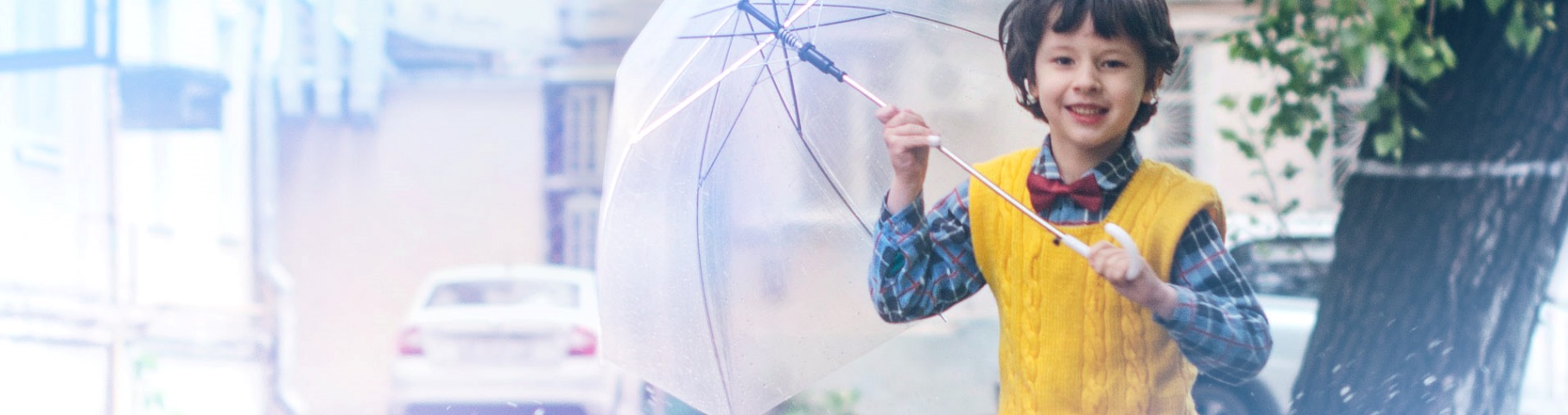 OFERTAUBEZPIECZENIA NASTĘPSTW NIESZCZĘŚLIWYCH WYPADKÓW na rok szkolny 2022/2023dla Przedszkola Publicznego w Dobieszowicachnr oferty: SBA/1289/0063/05/2022Oferta została przygotowana przez STU ERGO Hestia SA na podstawie wieloletnich doświadczeń we współpracy ze środowiskiem oświatowym, kilkunastu lat doświadczeń w obsłudze ubezpieczenia, zdarzeń losowych dzieci 
i młodzieży oraz dzięki temu, że ubezpieczyliśmy i pomogliśmy wspólnie setkom uczniów, ich rodzinom 
i nauczycielom.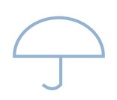 Co ubezpieczamy? Kiedy działa ubezpieczenie? Co obejmuje? Przedmiotem ubezpieczenia są: następstwa nieszczęśliwych wypadków doznanych przez osoby ubezpieczone na całym świecie – w tym wypadki powstałe z tytułu wyczynowego uprawiania sportu;śmierć w wyniku sepsy, wirusa SARS–CoV-2;uszczerbek na zdrowiu oraz urazy powstałe w wyniku padaczki; następstwa zawału mięśnia sercowego oraz udaru mózgu.Okres ubezpieczenia wynosi 12 miesięcy. Polisa działa cały rok (łącznie z wakacjami, feriami, dniami wolnymi): 24 h/dobę i obejmuje wypadki mogące nastąpić na terenie placówki, w drodze na zajęcia i z powrotem, na wyciecze, w życiu prywatnym.Nowości w ofercie i jej przewagi zostały zaznaczone w tekście. Odpowiedzialność Ergo Hestii ma miejsce tylko w sytuacji, gdy do rozpoznania i zdiagnozowania choroby lub zdarzenia nieszczęśliwego wypadku doszło w okresie ubezpieczenia. W przypadku dziennego świadczenia szpitalnego rozpoznanie choroby przewlekłej musi mieć miejsce w okresie ubezpieczenia klienta w Ergo Hestii, a kontynuacja leczenia szpitalnego może nastąpić w okresach polis kontynuowanych – z zachowaniem limitu łącznie 30 dni na jedno i wszystkie zdarzenia dotyczące danej jednostki chorobowej.Wyłączenia odpowiedzialności: skutki padaczki rozpoznanej przed dniem objęcia Ubezpieczonego ochroną ubezpieczeniową i padaczki będącej następstwem chorób lub wypadków zaistniałych przed tym dniem; następstwa nieszczęśliwych wypadków powstałe w wyniku bójki;pozostałe wyłączenia zgodnie z OWU.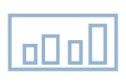 Proponowane składki na rok 2022/2023: UWAGA: Ubezpieczyciel może zwolnić z płacenia składki do 10% ogólnej liczby dzieci objętych ubezpieczeniem.TABELA ŚWIADCZEŃ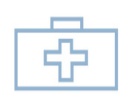 Ubezpieczenie gwarantuje ponadto możliwość skorzystania z assistance powypadkowego.Assistance powypadkowedziała na terenie Polski organizacja i pokrycie kosztów 2 000 zł na jedno i wszystkie zdarzenia / na każdego Ubezpieczonego – usługi są organizowane wyłącznie przez Centrum Alarmowe ERGO Hestii.§ 1 Postanowienia ogólneZ zachowaniem pozostałych, niezmienionych niniejszą klauzulą postanowień umowy określonych we wniosku i w OWU Hestia Biznes Następstw Nieszczęśliwych Wypadków o symbolu PAB/OW027/1809 (dalej „OWU”), zakres świadczeń zostanie rozszerzony o usługi Assistance powypadkowe. Na podstawie niniejszej klauzuli, Ubezpieczonymi mogą być wyłącznie uczniowie, studenci, słuchacze, wychowankowie szkół podstawowych, szkół średnich i wyższych, jak również przedszkoli, żłobków oraz domów dziecka, którzy nie ukończyli 25 roku życia.Zakres i limity poszczególnych rodzajów usług i świadczeń: Wyłączenia odpowiedzialności: ERGO Hestia nie pokrywa kosztów transportu medycznego, jeżeli mogły być one pokryte z ubezpieczenia zdrowotnego. W ramach ubezpieczenia ERGO Hestia organizuje tylko te usługi, które określa niniejsza klauzula i nie zwraca kosztów usług poniesionych samodzielnie przez Ubezpieczonego lub inna osobę uprawnioną do świadczenia z tytułu umowy ubezpieczenia, z zastrzeżeniem zapisu ust. 3. Jeżeli usługa przysługująca w ramach ubezpieczenia nie zostanie zrealizowana, a pomiędzy Ubezpieczonym i Centrum Alarmowym dojdzie do innych uzgodnień ERGO Hestia pokrywa koszty poniesione samodzielnie przez Ubezpieczonego w ramach zakresu ubezpieczenia do wysokości sum ubezpieczenia dla danego rodzaju usługi. Klauzula dostarczenia OWU Ubezpieczonemu:Ubezpieczający oświadcza, że koszt składki ubezpieczeniowej w całości finansuje Ubezpieczony i zobowiązuje się doręczać Ubezpieczonym (również elektronicznie) OWU Hestia Biznes, które weszły w życie 24.09.2018r. w tym informacje wymaganą przepisem art. 17 ustawy o działalności ubezpieczeniowej i reasekuracyjnej, przed wyrażeniem przez Ubezpieczonego zgody na objęcie go ochroną ubezpieczeniową i finasowania przez niego kosztów składki. Ubezpieczający potwierdza, że obowiązek wskazany powyżej w zdaniu pierwszym wypełni wobec wszystkich Ubezpieczonych. Suma Ubezpieczenia15 000 złSkładka31 złRodzaj świadczeniaWysokość wypłatyKomentarzŚmierć w wyniku NNW, w tym śmierć samobójcza, sepsy, wirus SARS-CoV-2100% SUW Polsce między 2012 a 2014 odsetek samobójstw wśród osób do 24 r. życia wzrósł 1,7 raza. Śmierć Ubezpieczonego w wyniku niewydolności wielonarządowej100% SUCałkowity trwały uszczerbek na zdrowiu 200% SUtrwałe inwalidztwo 100%Częściowy trwały uszczerbek na zdrowiu powyżej 25% 2% SU za każdy 1% uszczerbku na zdrowiuświadczenie progresywneCzęściowy trwały uszczerbek na zdrowiu w tym też:» pogryzienie przez psa i inne zwierzęta oraz ukąszenie owadów,» poparzenie, odmrożenie,» złamanie, zranienie» wstrząśnienie mózgu, obicie mózgu,» uszkodzenie narządu słuchu lub wzroku» obrażenia ciała spowodowane atakiem epilepsji; upadkiem na skutek omdlenia; utraty przytomności o nieustalonej przyczynie,» następstwa zawału mięśnia sercowego,» następstwa udaru mózgu.% SU, w jakim Ubezpieczony doznał trwałego uszczerbkuUwaga:z odpowiedzialności wyłączone są następstwa nieszczęśliwych wypadków powstałe w wyniku bójki.Uszczerbek na zdrowiu w wyniku nieudanej próby samobójczej% SU, w jakim Ubezpieczony doznał trwałego uszczerbkuJednorazowe świadczenie na wypadek leczenia ambulatoryjnego na terenie RP bez trwałego uszczerbku na zdrowiu1% SU (ryczałt)(min 22 dni)Koszty przeszkolenia zawodowego inwalidówdo 30% SUKoszty nabycia przedmiotów ortopedycznych, środków pomocniczych, protez i innych przedmiotów ortop. do 25% SUKoszty refundacji okularów , pompy insulinowej, aparatu słuchowego, będące następstwem nieszczęśliwego wypadku na terenie szkoły/przedszkola. Ważne: Zaistnienie NNW musi zostać potwierdzone przez placówkę, na terenie której doszło do wypadku.100 złKoszty odbudowy zębów stałychmax 500 zł za każdy ząbwypłacane na podstawie faktur od stomatologaKoszty dodatkowych badań lekarskich zleconych przez Ubezpieczyciela dla uzasadnienia roszczeńwg rachunkówDzienne świadczenie szpitalne płatne od 1 dnia pobytu, max 30 dni (min. pobyt w szpitalu 24h), max 20 dni (sanatorium) - świadczenie wypłacane bez względu na przyczynę pobytu w szpitalu, w tym również pobyt w sanatorium50 złz zastrzeżeniem paragrafu 113 pkt 1.3 OWU Hestia BiznesUWAGA: wypłaty za każdy pobyt zgodnie z warunkami bez względu na to, ile razy w roku Ubezpieczony wracał do szpitalaJednorazowe świadczenie na wypadek śmierci w wyniku NNW jednego lub obojga przedstawicieli ustawowych (rodziców i osób, które są umocowanie do działania w imieniu osoby nieposiadającej zdolności do czynności prawnych lub posiadającej ograniczoną zdolność do czynności prawnych) 1 000 złZwrot kosztów leczenia na wydatki poniesione w skutek NNW, w tym zwrot kosztów rehabilitacji (koszty poniesione w okresie nie dłuższym niż 12 m-cy od daty wypadku, jeżeli są one niezbędne z medycznego punktu widzenia i zostały poniesione na terytorium RPkoszty leczenia do 300 zł*rehabilitacja do 1000zł ** Brak udziału własnego koszty wypłacane są na podstawie oryginalnych rachunkówŚwiadczenie z tytułu poważnego zachorowania (padaczka, nowotwór złośliwy, przeszczep narządu, paraliż, utrata kończyn, zakażenie wirusem HIV w wyniku transfuzji krwi, zapalenie mózgu, wrodzona wada serca, sepsa*)1 000 złSepsa: uogólniona reakcja zapalna wywołana obecnością drobnoustrojów lub ich toksyn we krwi, powikłana niewydolnością wielonarządowąJednorazowe świadczenie na wypadek ukąszenia przez kleszcza i stwierdzenia boreliozy300 złŚwiadczenie zostanie wypłacone, jeśli do ukąszenia oraz zdiagnozowania choroby dojdzie w okresie ubezpieczenia, co zostanie potwierdzone dokumentacją medycznąJednorazowe świadczenie w przypadku wystąpienia NNW bez trwałego uszczerbku na zdrowiuJednorazowe świadczenie na wypadek hospitalizacji w wyniku zakażenia wirusem SARS-CoV-2 (pobyt min. 7 dni)50 zł300 złZaistnienie NNW musi zostać potwierdzone dokumentacją medyczną.Potwierdzone dokumentacją medyczną.ŚwiadczenielimitDefinicja» wizyty lekarza lub wizyty w placówce medycznej2 razyOrganizacja i pokrycie kosztów wizyty i dojazdu lekarza pierwszego kontaktu do miejsca pobytu Ubezpieczonego lub zorganizowanie i pokrycie kosztów wizyty Ubezpieczonego u lekarza w placówce medycznej wskazanej przez Centrum Alarmowe.» wizyty pielęgniarki2 razyOrganizacja i pokrycie kosztów wizyty i dojazdu pielęgniarki do miejsca pobytu Ubezpieczonego w celu zapewnienia opieki zgodniej z zaleceniami lekarza Centrum Alarmowego.» dowóz leków i drobnego sprzętu medycznego2 razyOrganizacja i pokrycie kosztów dostarczenia leków, środków opatrunkowych lub drobnego sprzętu medycznego do miejsca pobytu Ubezpieczonego zgodnie ze wskazaniami lekarza Centrum Alarmowego. Usługa realizowana jest w przypadku, gdy Ubezpieczony wg opinii lekarza Centrum Alarmowego nie może opuszczać miejsca pobytu. Ubezpieczenie nie obejmuje kosztów zakupu wyżej wymienionych artykułów. » transport medyczny2 razyOrganizacja i pokrycie kosztów: transportu do placówki medycznej oraz transport powrotny - w razie zdarzeń niewymagających interwencji pogotowia ratunkowego;transportu na wizytę kontrolną oraz transport powrotny do miejsca pobytu – jeżeli Ubezpieczony był hospitalizowany i zgodnie z pisemnym zaleceniem lekarza prowadzącego powinien udać się na wizytę kontrolną do placówki medycznej, a ze względu na swój stan zdrowia, potwierdzony dokumentacją medyczną, nie może odbyć podróży środkami transportu publicznego lub własnym samochodem; transport na komisję lekarską oraz powrotny; transport ze szpitala do miejsca pobytu; transport pomiędzy placówkami medycznymi – świadczenie jest realizowane na pisemne zalecenie lekarza prowadzącego, po konsultacji z lekarzem Centrum Alarmowego i odbywa się środkiem transportu dostosowanym do stanu zdrowia Ubezpieczonego.» pomocy psychologa2 razyOrganizacja i pokrycie kosztów wizyty u psychologa. Świadczenie przysługuje w terminie do 180 dni od chwili zaistnienia nieszczęśliwego wypadku. » rehabilitacja: - wizyta fizjoterapeuty- wizyta w poradni rehabilitacyjnej2 razyOrganizacja i pokrycie kosztów wizyty fizjoterapeuty lub wizyty w poradni rehabilitacyjnej.» sprzęt rehabilitacyjny1 razOrganizacja i pokrycie kosztów wypożyczenia oraz transportu do miejsca pobytu Ubezpieczonego sprzętu rehabilitacyjnego, jeżeli został zalecony przez lekarza prowadzącego lub lekarza Centrum Alarmowego na piśmie, w oparciu o dokumentację medyczną.» korepetycje5 razy po 60 minutOrganizacja prywatnych lekcji dla uczniów szkół podstawowych oraz szkół średnich (w rozumieniu Ustawy o systemie oświaty), jeśli Ubezpieczony na podstawie zwolnienia lekarskiego będzie przebywał w domu powyżej 7 dni. » organizacja i pokrycie kosztów opieki nad Ubezpieczonym i innym dzieckiemmaksymalnie 8 godzinOrganizacja i pokrycie kosztów opieki nad Ubezpieczonym lub innym dzieckiem w miejscu zamieszkania lub w miejscu pobytu Ubezpieczonego. » telefoniczna informacji o placówkach i usługach służby zdrowia,     - powiadomienia rodziny /pracodawcy,     - telefoniczna informacja medyczna /szpitalna» telefoniczna informacji o placówkach i usługach służby zdrowia,     - powiadomienia rodziny /pracodawcy,     - telefoniczna informacja medyczna /szpitalnabez limitu